33-е заседание 28-го созываОб оприходовании муниципального имущества сельского поселения Кубиязовский сельсовет       На основании решения комиссии по поступлению и выбытию активов, согласно протокола заседания № 1 от 26 декабря 2022 года Совет сельского поселения Кубиязовский сельсовет муниципального района Аскинский район Республики Башкортостан р е ш и л:1. Оприходовать в казну сельского поселения следующее муниципальное имущество:2. Муниципальному казенному учреждению «Центр бухгалтерского обслуживания» муниципального района Аскинский район РБ после получения обоснованных документов поставить на учет в казну вышеуказанное имущество сельского поселения Кубиязовский сельсовет муниципального района Аскинский район Республики Башкортостан.3. Контроль за выполнением настоящего решения возложить на постоянную депутатскую комиссию по бюджету, налогам и вопросам муниципальной собственности Совета сельского поселения Кубиязовский сельсовет.Глава сельского поселения Кубиязовский сельсовет муниципального района Аскинский районРеспублики Башкортостан Р.М.ГабдулхаевБашҡортостан РеспубликаһыАСҠЫН РАЙОНЫ МУНИЦИПАЛЬ РАЙОНЫНЫҢ ҠУБЫЯҘ АУЫЛ СОВЕТЫАУЫЛ БИЛӘМӘҺЕ Советы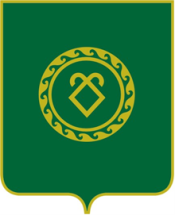 СОВЕТ СЕЛЬСКОГО ПОСЕЛЕНИЯКУБИЯЗОВСКИЙ СЕЛЬСОВЕТМУНИЦИПАЛЬНОГО РАЙОНААСКИНСКИЙ РАЙОНРеспублики Башкортостан ҠАРАРРЕШЕНИЕ№ 18227 декабрь 2022 й.27 декабря 2022 г.№п/пНаименованиеГод постановки на учетБалансовая стоимостьОстаточная стоимость1Устройство придорожной торговой точки в с.Кубиязы2022г23365,2023365,202Устройство стелы Кубиязы2022г92828,8092828,803Установка светильников уличного освещения в Администрации СП Кубиязовский сельсовет2022г100000,00100000,004Установка светильников уличного освещения в д.Утяшино2022г25000,0025000,005Благоустройство родника в с.Кубиязы2022г125548,80125548,80ИТОГО373889,52373889,52